FORMATION EFT NIVEAU 2                  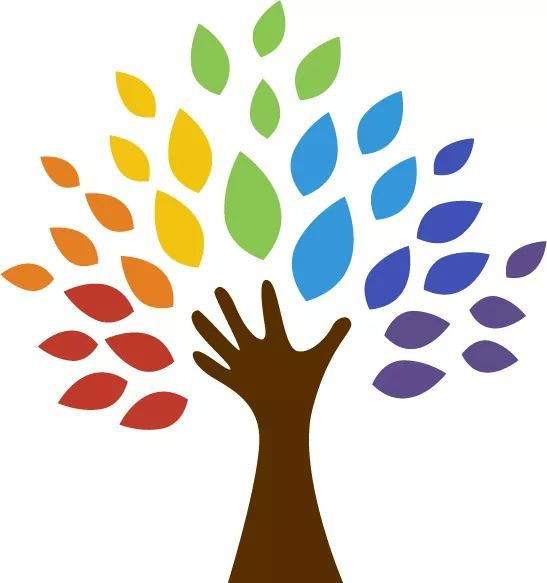 DESCRIPTIF :Cette formation de niveau 2 s’adresse tout particulièrement aux thérapeutes qui souhaitent maitriser ce nouvel outil pour l’associer à leur pratique. Afin d’avoir intégré les connaissances du niveau 1, il est vivement conseillé d’avoir fait un travail personnel en EFT et accompagné plusieurs personnes ainsi qu’avoir été « supervisés » dans votre pratique dans cette période entre deux formations .  Ainsi, vous pourrez pratiquer en toute sécurité avec vos clients en utilisant cet outil particulièrement efficace. VOICI LE CONTENU DE LA FORMATION NIVEAU 2Jour 1 Révision des concepts fondamentauxLes points additionnels et leur utilisation Découvrir le cœur du problèmePeaufiner le travail de détectiveLes questions pour trouver les problèmes de fondLe palace des possibilitésSe libérer de ses croyances limitantesLes écritures sur nos mursLes affirmations et les « Oui mais… »Exercices en groupes et partages Jour 2La technique du trauma sans larmesLa technique du coffreLes métaphoresD’autres techniques et variantes associées à l’EFT :                                                                                  La technique du choix (P. Carrington)La technique du « et si ...  (Carol LOOK)La technique du conflit (Carol LOOK)La technique de Sophie MerleTravailler au téléphone ou par SkypeUtiliser l’EFT avec les enfantsEt lorsque la technique semble ne pas fonctionner ?Quel travail personnel en EFT en complément à la formation ?Exercices en binômes et partages 